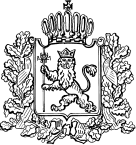 ДЕПАРТАМЕНТ СОЦИАЛЬНОЙ ЗАЩИТЫ НАСЕЛЕНИЯАДМИНИСТРАЦИИ ВЛАДИМИРСКОЙ ОБЛАСТИПОСТАНОВЛЕНИЕ22.01.2018                                                                                                              № 1О проведении конкурсного отбора на предоставление из областного бюджета субсидий некоммерческим организациям, не являющимися государственными (муниципальными) учреждениями, на организацию и проведение форума-выставки «50 Плюс. Все плюсы зрелого возраста»В соответствии с постановлениями администрации Владимирской области  от 13.11.2014 № 1163 «Об утверждении государственной программы Владимирской области «Социальная поддержка отдельных категорий граждан во Владимирской области на 2014 - 2020 годы» и от 16.03.2017 № 230 «Об утверждении порядка предоставления из областного бюджета субсидий некоммерческим организациям, не являющимся государственными (муниципальными) учреждениями, на организацию и проведение форума-выставки «50 Плюс. Все плюсы зрелого возраста»  п о с т а н о в л я ю:Создать конкурсную комиссию по проведению конкурсного отбора на предоставление из областного бюджета субсидий некоммерческим организациям, не являющимися государственными (муниципальными) учреждениями, на организацию и проведение форума-выставки «50 Плюс. Все плюсы зрелого возраста» в 2018 году в составе согласно приложению № 1.Утвердить Положение о конкурсной комиссии по проведению конкурсного отбора на предоставление из областного бюджета субсидий некоммерческим организациям, не являющимся государственными (муниципальными) учреждениями, на организацию и проведение форума-выставки «50 Плюс. Все плюсы зрелого возраста» в 2018 году согласно приложению № 2.  Контроль за исполнением настоящего постановления оставляю за собой.Настоящее постановление вступает в силу со дня его официального опубликования.Директор департамента                                                                Л.Е. КукушкинаПриложение №1к постановлению департамента социальной защиты населения администрации областиот 22.01.2018  № 1СОСТАВКОНКУРСНОЙ КОМИССИИ ПО ПРОВЕДЕНИЮ КОНКУРСНОГО ОТБОРА НА ПРЕДОСТАВЛЕНИЕ  ИЗ ОБЛАСТНОГО БЮДЖЕТА СУБСИДИЙ НЕКОММЕРЧЕСКИМ ОРГАНИЗАЦИЯМ,НЕ ЯВЛЯЮЩИМИСЯ ГОСУДАРСТВЕННЫМИ (МУНИЦИПАЛЬНЫМИ) УЧРЕЖДЕНИЯМИ, НА ОРГАНИЗАЦИЮ И ПРОВЕДЕНИЕ ФОРУМА-ВЫСТАВКИ «50 ПЛЮС. ВСЕ ПЛЮСЫ ЗРЕЛОГО ВОЗРАСТА»Приложение №2к постановлению департамента социальной защиты населения администрации областиот 22.01.2018  № 1П О Л О Ж Е Н И ЕО КОНКУРСНОЙ КОМИССИИ ПО ПРОВЕДЕНИЮ КОНКУРСНОГО ОТБОРА НА ПРЕДОСТАВЛЕНИЕ  ИЗ ОБЛАСТНОГО БЮДЖЕТА СУБСИДИЙ НЕКОММЕРЧЕСКИМ ОРГАНИЗАЦИЯМ,НЕ ЯВЛЯЮЩИМИСЯ ГОСУДАРСТВЕННЫМИ (МУНИЦИПАЛЬНЫМИ) УЧРЕЖДЕНИЯМИ, НА ОРГАНИЗАЦИЮ И ПРОВЕДЕНИЕ ФОРУМА-ВЫСТАВКИ «50 ПЛЮС. ВСЕ ПЛЮСЫ ЗРЕЛОГО ВОЗРАСТА»Общие положенияНастоящее положение о комиссии по проведению конкурсного отбора на предоставление из областного бюджета субсидий некоммерческим организациям, не являющимися государственными (муниципальными) учреждениями, на организацию и проведение форума-выставки «50 Плюс. Все плюсы зрелого возраста» (далее соответственно – положение, комиссия, субсидия, конкурсный отбор)  определяет порядок формирования, цели создания, функции, права и обязанности и порядок деятельности данной комиссии.В процессе проведения конкурсного отбора комиссия взаимодействует с департаментом социальной защиты населения администрации Владимирской области в порядке, установленном настоящим Положением.2. Правовое регулированиеКомиссия в своей деятельности руководствуется Бюджетным кодексом Российской Федерации, постановлениями администрации Владимирской области  от 13.11.2014 № 1163 «Об утверждении государственной программы Владимирской области «Социальная поддержка отдельных категорий граждан во Владимирской области на 2014 - 2020 годы» и от 16.03.2017 № 230 «Об утверждении порядка предоставления из областного бюджета субсидий некоммерческим организациям, не являющимися государственными (муниципальными) учреждениями, на организацию и проведение форума-выставки «50 Плюс. Все плюсы зрелого возраста», иными федеральными законами, нормативными правовыми актами Правительства Российской Федерации и нормативными правовыми актами Владимирской области и настоящим Положением.Цель создания комиссииКомиссия создается с целью проведения конкурсного отбора на предоставление из областного бюджета субсидий некоммерческим организациям, не являющимися государственными (муниципальными) учреждениями, на организацию и проведение форума-выставки «50 Плюс. Все плюсы зрелого возраста». В своей работе комиссия обеспечивает:объективность при рассмотрении, сопоставлении и оценке заявок на участие в конкурсном отборе, поданных на бумажном носителе;соблюдение принципов публичности, гласности, прозрачности, добросовестной конкурентности, равных условий и недопустимости дискриминации при проведении конкурсного отбора;устранение возможностей злоупотребления и коррупции при проведении конкурсного отбора. 4. Порядок формирования и проведения заседаний комиссииКомиссия является коллегиальным органом.Создание, изменение состава, упразднение комиссии осуществляются на основании постановления департамента социальной защиты населения администрации Владимирской области.Заседания комиссии открываются и закрываются Председателем комиссии, а в случае его отсутствия – заместителем Председателя комиссии.Ведение протокола и аудиозаписи обеспечивает секретарь комиссии. Решение комиссии оформляется протоколом заседания комиссии, который подписывают все члены комиссии, присутствующие на заседании.Организационно-техническое обеспечение деятельности комиссии осуществляет департамент социальной защиты населения администрации Владимирской области.5. Функции комиссииОсновными функциями комиссии являются:вскрытие конвертов с заявками на участие в конкурсном отборе;рассмотрение и оценка заявок на участие в конкурсном отборе;определение победителя конкурсного отбора – получателя субсидии;ведение Протокола вскрытия конвертов с заявками на рассмотрение и оценка заявок на участие в конкурсном отборе, рассмотрение единственной заявки на участие в конкурсном отборе (далее – Протокол конкурсного отбора);определение объема субсидии для победителя - получателя субсидии.6. Права и обязанности комиссии, ее отдельных членовКомиссия обязана:проверять соответствие участников конкурсного отбора предъявляемым к ним требованиям, установленным законодательством Российской Федерации, Владимирской области и извещением о проведении конкурсного отбора; не допускать участника конкурсного отбора к участию в конкурсном отборе, в случаях, установленных настоящим положением;не вступать в переговоры с участниками конкурсного отбора;непосредственно перед вскрытием конвертов с заявками на участие в конкурсном отборе, но не раньше времени, указанного в извещении о проведении конкурсного отбора, объявить присутствующим при вскрытии таких конвертов участникам конкурсного отбора о возможности подать заявки на участие в конкурсном отборе, изменить или отозвать поданные заявки на участие в конкурсном отборе;оценивать заявки на участие в конкурсном отборе в установленном порядке и в соответствии с критериями, указанными в приложении к настоящему положению.Комиссия вправе: в случаях, предусмотренных настоящим положением, отстранить участника конкурсного отбора от участия в процедурах конкурсного отбора на любом этапе его проведения до перечисления субсидии;обратиться к департаменту социальной защиты населения администрации Владимирской области за разъяснениями по предмету конкурсного отбора.Председатель комиссии, а в случае его отсутствия заместитель председателя комиссии (председательствующий), обеспечивает выполнение настоящего Положения при осуществлении конкурсного отбора, в том числе:объявляет заседание правомочным или выносит решение о его переносе из-за отсутствия необходимого количества членов;открывает и ведет заседания комиссии, объявляет перерывы;назначает члена комиссии, который будет осуществлять вскрытие конвертов с заявками на участие в конкурсном отборе;назначает члена комиссии, который будет объявлять сведения, подлежащие объявлению на процедуре вскрытия конвертов с заявками на участие в конкурсном отборе;определяет порядок рассмотрения обсуждаемых вопросов;подписывает Протокол конкурсного отбора;осуществляет иные действия в соответствии с законодательством Российской Федерации, Владимирской области и настоящим Положением. Члены комиссии обязаны:руководствоваться в своей деятельности требованиями настоящего Положения; лично присутствовать на заседаниях комиссии, отсутствие на заседании комиссии допускается только по уважительным причинам в соответствии с трудовым законодательством Российской Федерации; соблюдать порядок вскрытия, рассмотрения и оценки заявок на участие в конкурсном отборе;не допускать разглашения сведений, ставших им известными в ходе проведения процедур конкурсного отбора, кроме случаев прямо предусмотренных законодательством Российской Федерации. Члены комиссии вправе:знакомиться со всеми представленными на рассмотрение документами и информацией, составляющими заявку на участие в конкурсном отборе;выступать по вопросам повестки дня на заседаниях комиссии;проверять правильность содержания Протокола конкурсного отбора, в том числе правильность отражения в этом Протоколе своего решения, выступления.Члены комиссии имеют право письменно изложить свое особое мнение при проведении соответствующих процедур конкурсного отбора. Члены комиссии:присутствуют на заседаниях комиссии и принимают решения по вопросам, отнесенным к компетенции комиссии настоящим Положением и законодательством Российской Федерации;осуществляют по поручению Председателя, а в случае его отсутствия по поручению заместителя председателя комиссии, вскрытие конвертов с заявками на участие в конкурсном отборе;осуществляют рассмотрение и оценку заявок на участие в конкурсном отборе,  определение победителя конкурсного отбора, ведение протокола конкурсного отбора;проставляют баллы в ведомости оценки документов, представленных некоммерческими организациями, по форме согласно приложению к Положению о конкурсной комиссии;подписывают Протокол конкурсного отбора; осуществляют иные действия в соответствии с законодательством Российской Федерации и настоящим Положением.       Секретарь комиссии:готовит материалы (извещение, заявки участников и т.д.) к заседанию комиссии;информирует членов комиссии о дате, времени и месте проведения заседания комиссии;ведет, оформляет и подписывает протоколы заседаний комиссии;ведет аудиозапись заседания комиссии;по поручению председателя комиссии осуществляет иные функции по организационно-техническому и информационно-аналитическому обеспечению деятельности комиссии.проставляют баллы в ведомости оценки документов, представленных некоммерческими организациями, по форме согласно приложению к Положению о конкурсной комиссии;7. Порядок деятельности комиссииКомиссия правомочна осуществлять свои функции, если на заседании комиссии присутствует не менее чем пятьдесят процентов от общего числа ее членов.Решения комиссии принимаются простым большинством голосов от числа присутствующих на заседании членов. При голосовании каждый член комиссии имеет один голос. Голосование осуществляется открыто. Проведение заочного голосования, а также делегирование ими своих полномочий иным лицам не допускается.Порядок работы комиссии при осуществлении конкурсного отбора осуществляется в соответствии с требованиями настоящего положения.Любые действия (бездействия) комиссии могут быть обжалованы в порядке, установленном законодательством Российской Федерации, если такие действия (бездействия) нарушают права и законные интересы участника(ов) конкурсного отбора. В случае такого обжалования комиссия обязана: представить по запросу уполномоченного органа на осуществление контроля информацию и документы, составленные в ходе определения победителя, необходимые для рассмотрения жалобы;приостановить проведение отдельных процедур конкурсного отбора до рассмотрения жалобы по существу, в случае получения соответствующего требования от уполномоченного органа на осуществление контроля в сфере закупок.9. Порядок подачи заявок и проведение конкурсного отбора Для проведения конкурсного отбора информационно-компьютерный отдел департамента социальной защиты населения администрации Владимирской области по поручению председателя комиссии размещает на официальном сайте департамента в информационно-телекоммуникационной сети Интернет извещение о проведении конкурсного отбора. Срок размещения извещения должен составлять не менее 20 дней.В извещении указывается:а) дата начала приема заявок;б) дата и время окончания приема заявок;в) перечень документов, предоставляемых в составе заявки на участия в конкурсном отборе;г) дата вскрытия конвертов с заявками на участие в конкурсном отборе;д) дата рассмотрения и оценки заявок на участие в конкурсном отборе.Комиссия в течение срока, установленного в извещении, осуществляет прием заявок от организаций на участие в конкурсном отборе. Заявки подаются в письменной форме в запечатанном конверте по адресу: 600022, г. Владимир, проспект Ленина, дом 59, кабинет № 34. В состав заявки должны входить следующие документы:- заявка на получение субсидии по форме, утвержденной постановлением администрации Владимирской обл. от 16.03.2017 № 230 «Об утверждении Порядка предоставления из областного бюджета субсидии некоммерческим организациям, не являющимися государственными (муниципальными) учреждениями, на организацию и проведение форума-выставки «50 ПЛЮС. Все плюсы зрелого возраста»;- смета расходов на проведение форумов-выставок по форме,  утвержденной постановлением администрации Владимирской обл. от 16.03.2017 № 230 «Об утверждении Порядка предоставления из областного бюджета субсидии некоммерческим организациям, не являющимися государственными (муниципальными) учреждениями, на организацию и проведение форума-выставки «50 ПЛЮС. Все плюсы зрелого возраста».- информация о заявителе:а) копии учредительных документов, заверенные печатью (при наличии) и подписью уполномоченного должностного лица некоммерческой организации;б) опыт работы, подтверждаемый копиями договоров на проведение районных и городских форумов-выставок «50 ПЛЮС. Все плюсы зрелого возраста» и копии актов приемки;в) выписка из Единого государственного реестра юридических лиц, полученная не ранее чем за один месяц до дня подачи заявки или копию такой выписки, заверенную нотариально; г) справка налогового органа об исполнении налогоплательщиком обязанности по уплате налогов, сборов, страховых взносов, пеней, штрафов, процентов, полученная не ранее чем за три месяца до дня размещения информации о возможности подачи заявок на получение субсидии;д) документ, подтверждающий полномочия лица на осуществление действий от имени некоммерческой организации.Участник конкурсного отбора подает заявку в письменной форме в запечатанном конверте, не позволяющем просматривать содержание заявки до ее вскрытия. При этом на таком конверте указывается наименование конкурсного отбора, на участие в котором подается данная заявка.При подготовке заявки на участие в конкурсном отборе должны применяться общепринятые обозначения и наименования в соответствии с требованиями действующих нормативных документов.Сведения, которые содержатся в заявках участников конкурсного отбора не должны допускать двусмысленных (неоднозначных) толкований.Все листы поданной в письменной форме заявки на участие в конкурсном отборе должны быть прошиты и пронумерованы. Заявка на участие в конкурсном отборе должна содержать опись входящих в её состав документов, быть скреплены печатью участника конкурсного отбора при наличии печати (для юридического лица) и подписаны участником конкурсного отбора или лицом, уполномоченным участником конкурсного отбора. Соблюдение участником конкурсного отбора указанных требований означает, что информация и документы, входящие в состав заявки на участие в конкурсном отборе, поданы от имени участника конкурсного отбора и он несет ответственность за подлинность и достоверность этих информации и документов. При этом ненадлежащее исполнение участником конкурсного отбора требования о том, что все листы таких заявок должны быть пронумерованы, не является основанием для отказа в допуске к участию в конкурсном отборе.Все документы в составе заявки, подписанные уполномоченным лицом участника конкурсного отбора, должны иметь расшифровку подписи указанного лица.При подготовке документов в письменной форме, входящих в состав заявки, не допускается применение факсимильных подписей.Все документы в письменной форме в составе заявки, в том числе копии документов должны быть читаемы. Подчистки и исправления не допускаются, за исключением исправлений, скрепленных печатью и заверенных подписью уполномоченного лица участника конкурсного отбора. Все пункты заявки должны быть заполнены по всем пунктам. К заявке в обязательном порядке должны быть приложены документы, указанные в настоящем положении.Представленные в составе заявки на участие в конкурсе документы не возвращаются участнику конкурса.В течение 30 (тридцати) дней со дня окончания приема заявок комиссия обязана рассмотреть все поступившие заявки и осуществить проверку документов на соответствие требованиям.Документы, предусмотренные пунктом 6 Порядка предоставления из областного бюджета субсидий некоммерческим организациям, не являющимися государственными (муниципальными) учреждениями, на организацию и проведение форума-выставки «50 Плюс. Все плюсы зрелого возраста», утвержденного постановлением администрации Владимирской области  от 16.03.2017 № 230, представленные организацией не в полном объеме или содержащие недостоверную информацию, комиссией не рассматриваются, а организация уведомляется об отказе в рассмотрении документов в течение 10 (десяти) рабочих дней с даты их представления.В ходе рассмотрения документов, представленных организациями, комиссия осуществляет оценку каждой заявки по критериям отбора путем проставления баллов в ведомости оценки документов по форме, установленной приложением к настоящему положению.Рассмотрение комиссией заявок признается состоявшимся в случае, если было подано не менее одной заявки от организаций.На основании заполненных оценочных ведомостей по каждой организации комиссией определяется победитель. Победителем конкурсного отбора признается организация, получившая наибольший балл по результатам оценки.Определение объема субсидии для победителя - получателя субсидии осуществляется комиссией на основании суммы, указанной участником конкурсного отбора призанного победителем.Решения комиссии оформляются протоколом, который подписывается председателем комиссии (в случае его отсутствия - заместителем председателя комиссии), секретарем комиссии и всеми членами комиссии, присутствующими на рассмотрении. В случае равенства голосов решающим является голос председательствующего на заседании комиссии.В протоколе заседания комиссии указываются дата, время, место проведения заседания комиссии, повестка дня, состав присутствующих членов комиссии, принятые мотивированные решения по каждому вопросу повестки дня, результаты голосования, особое мнение членов комиссии (в случае наличия такового).Протокол заседания комиссии публикуется на официальном сайте департамента в информационно-телекоммуникационной сети Интернет информационно-компьютерным отделом департамента социальной защиты населения администрации Владимирской области по поручению председателя комиссии. Протокол подлежит публикованию в течение 3 рабочих дней с даты принятия решения комиссией.  10.  Ответственность членов комиссииЧлены комиссии за неисполнение или ненадлежащее исполнение настоящего Положения несут ответственность в соответствии с действующим законодательством.Член комиссии, допустивший нарушение действующего законодательства, может быть заменен по решению департамента социальной защиты населения администрации Владимирской области, а также по представлению или предписанию органа, уполномоченного на осуществление контроля, выданного названным органом.В случае, если члену комиссии станет известно о нарушении другим членом комиссии действующего законодательства и настоящего Положения, он должен письменно сообщить об этом Председателю комиссии в течение одного дня с момента, когда он узнал о таком нарушении. Члены комиссии не вправе распространять сведения, составляющие государственную, служебную или коммерческую тайну, ставшие известными им в ходе осуществления конкурсного отбора. 11. Затраты на участие в конкурсном отборе.Участник конкурсного отбора несет все расходы, связанные с подготовкой и подачей заявки на участие в конкурсном отборе, участием в конкурсном отборе.Заказчик не отвечает и не имеет обязательств по этим расходам независимо от характера проведения и результатов конкурсного отбора.Приложение к Положению о конкурсной комиссииВЕДОМОСТЬ  ОЦЕНКИ ДОКУМЕНТОВ, ПРЕДСТАВЛЕННЫХ  НЕКОММЕРЧЕСКИМИ ОРГАНИЗАЦИЯМИ, НЕ ЯВЛЯЮЩИМИСЯ ГОСУДАРСТВЕННЫМИ (МУНИЦИПАЛЬНЫМИ) УЧРЕЖДЕНИЯМИ, ДЛЯ ОПРЕДЕЛЕНИЯ ПОБЕДИТЕЛЕЙ КОНКУРСНОГО ОТБОРА НА ПРЕДОСТАВЛЕНИЕ  ИЗ ОБЛАСТНОГО БЮДЖЕТА СУБСИДИЙ ДЛЯ ОРГАНИЗАЦИИ И ПРОВЕДЕНИЯ ФОРУМА-ВЫСТАВКИ «50 ПЛЮС. ВСЕ ПЛЮСЫ ЗРЕЛОГО ВОЗРАСТА» _________________________________________________________________________________________(Указывается наименование рассматриваемого участника)1.АртемьеваОльга Валентиновна-заместитель директора департамента    социальной защиты населения администрации Владимирской области, председатель комиссии2.ГолубеваНаталья Викторовна-заместитель директора департамента  социальной защиты населения администрации Владимирской области, заместитель председателя комиссии3.СилинаОльга Владимировна-главный специалист-эксперт отдела социальной помощи и социального обслуживания граждан пожилого возраста и инвалидов, секретарь комиссииЧлены комиссии:Члены комиссии:Члены комиссии:Члены комиссии:4.Иванова Екатерина Георгиевна-начальник отдела бухгалтерского учета и отчетности департамента социальной защиты населения администрации Владимирской области5.Костромина Светлана Сергеевна-начальник экономико-финансового отдела департамента социальной защиты населения администрации Владимирской области6.КурышевОлег Витальевич-начальник отдела информационно-компьютерного отдела департамента социальной защиты населения администрации Владимирской области7.Лозовой Максим Сергеевич-начальник отдела государственных закупок для государственных нужд департамента социальной защиты населения администрации Владимирской области8.Рубцова Татьяна Александровна-заведующий сектором правового обеспечения департамента социальной защиты населения администрации Владимирской области9.Щербакова Наталья Владимировна-начальник отдела социальной помощи и социального обслуживания граждан пожилого возраста и инвалидов департамента социальной защиты населения администрации Владимирской области№ п/пКритерии отбора организаций на предоставление субсидииМаксимальная оценка в баллах Количество баллов, проставляемая членом комиссии1.Соответствие основных направлений деятельности некоммерческой организации цели, на достижение которой предоставляется субсидия:101.1.Организация мероприятий, направленных на:  2- пропаганду здорового образа жизни, занятий физкультурой и спортом;1- содействие духовному развитию личности11.2.Организация и проведение:4- конференций1- семинаров1- выставок1- мастер-классов11.3.Организация информирования населения о мероприятиях:4-телевизионная рекламная кампания 1-  периодические печатные  издания1- рекламная кампания на радио1- афиши12.Опыт работы некоммерческой организации в проведении районных и городских форумов-выставок "50 ПЛЮС. Все плюсы зрелого возраста":3- до 1 года1- от 1 года до 3 лет (включительно)2- свыше 3 лет3ИТОГО ПО ДВУМ КРИТЕРИЯМ ОЦЕНКИ:ИТОГО ПО ДВУМ КРИТЕРИЯМ ОЦЕНКИ:13